                                         «Весна в окно стучится…»Тема: «Наблюдаем за весенней погодой» Цель: Учить детей наблюдать за явлениями природы и устанавливать простейшие связи между ними: становится теплее, тает снег, лёд, бегут ручьи; определять и называть состояние погоды: солнечно, пасмурно, ветрено; замечать красоту природы в разную погоду.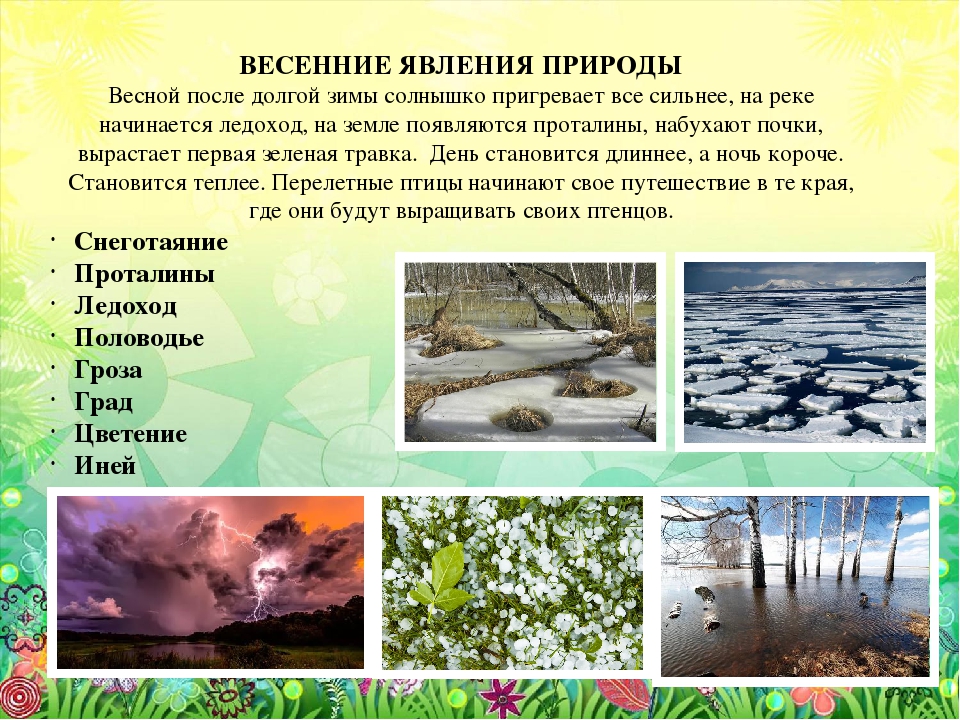 «Времена года» Цель: уточнить и углубить знания детей о временах года. Ход игры: Взрослый  называет время  года, а ребёнок называет, что бывает в это время года.«Когда это бывает?»Цель:  учить детей различать признаки времен года. С помощью поэтического слова показать красоту различных времен года, разнообразие сезонных явлений и занятий людей.Материалы:  картинки с пейзажами весны, лета, осени и зимы.Взрослый  читает стихотворение, а дети показывают картинку с изображением того сезона, о котором говорится  в стихотворении.Весна.На полянке, у тропинки пробиваются травинки.С бугорка ручей бежит, а под елкой снег лежит.Лето.И светла, и широкаНаша тихая река.Побежим купаться, с рыбками плескаться…Осень.Вянет и желтеет, травка на лугах,Только зеленеет озимь на полях.Туча небо кроет, солнце не блестит,Ветер в поле воет,Дождик моросит.Зима.Под голубыми небесамиВеликолепными коврами,Блестя на солнце, снег лежит;Прозрачный лес один чернеет,И ель сквозь иней зеленеет,И речка подо льдом блестит. Дидактическая игра «Экологическая ромашка»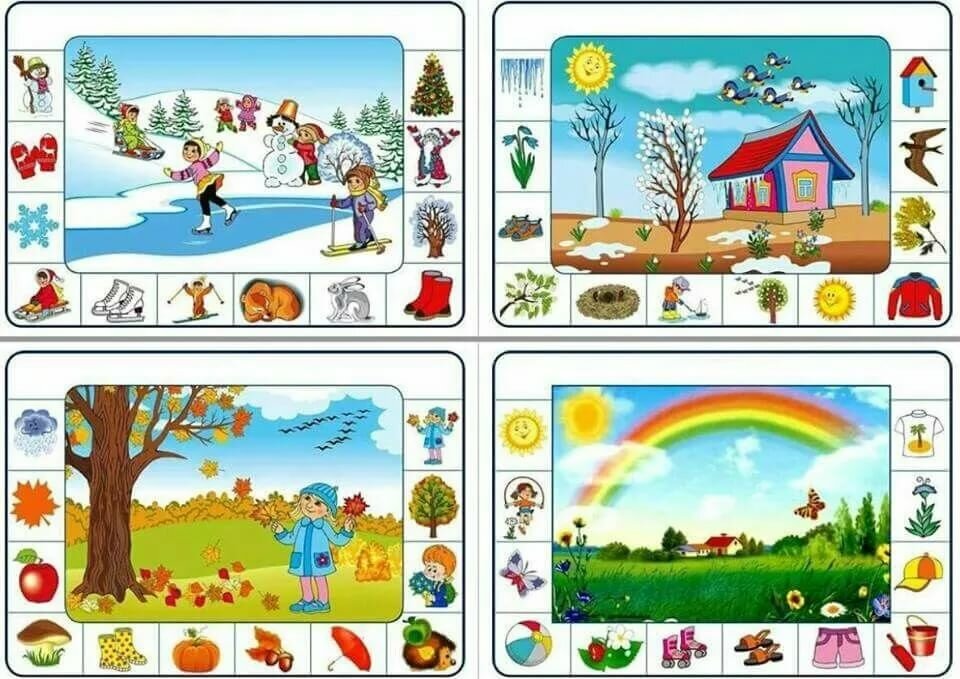 Цель: закрепить представления детей о характерных явлениях в живой и неживой природе в разные сезоны, их взаимосвязи и взаимозависимости.Материал: четыре кружочка (серединки ромашки) разного цвета (белый, зеленый, желтый, красный) в соответствии с моделями времен года и набор лепестков с изображением различных явлений в живой и неживой природе в каждое время года, например: весной в ручейке плавают кораблики, расцвел ландыш, птицы вьют гнезда и др.Ход игры: необходимо собрать лепестки ромашки соответствующего сезона и рассказать о характерных явлениях как в неживой, так и в живой природе.Рисование.Тема: «Придумай узор»  Программное содержание: Развивать у детей чувство цвета, композиции, самостоятельно располагать элементы узора на круге.Материал: круги, вырезанные из белой бумаги, краски, кистиСхемы поэтапного рисования узоров:.  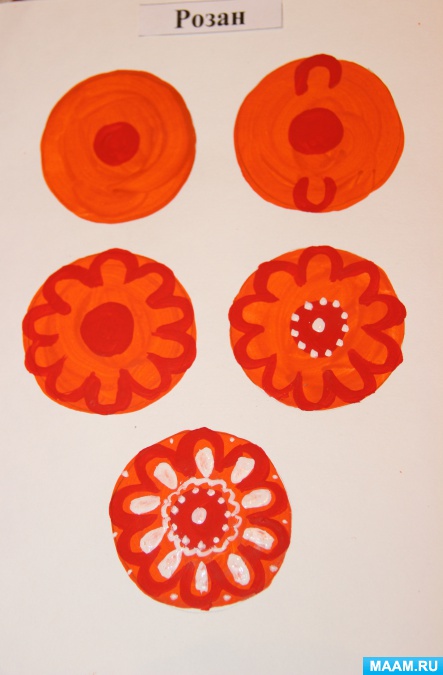 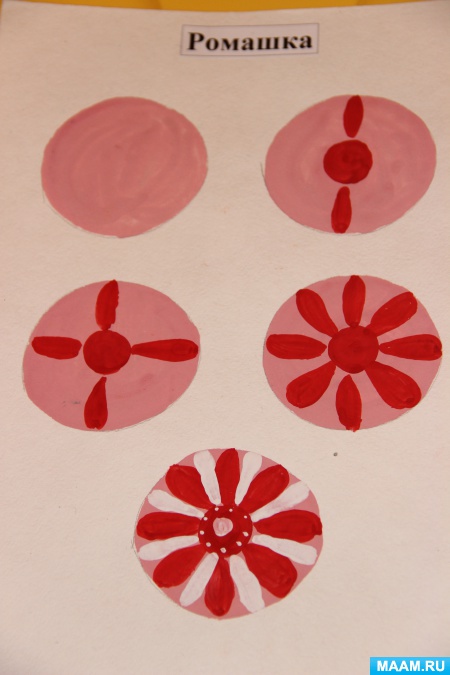 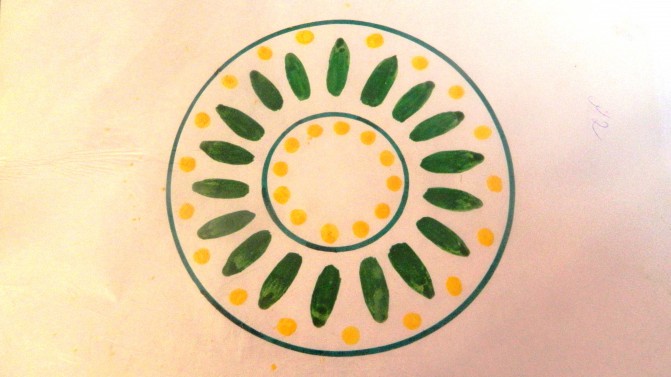 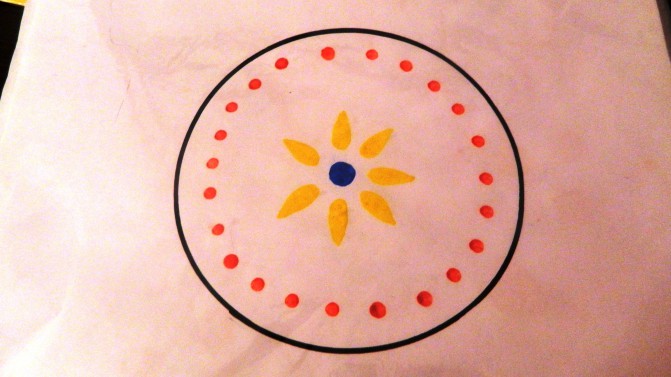 Ознакомление с художественной литературой: «Заучивание стихотворения Г. Ладонщикова «Весна».Программное содержание: Учить детей эмоционально воспринимать стихотворение, замечать выразительные средства, развивать образность речи, воображение, учить подбирать слова- определенияВзрослый: Какое у нас сейчас время года? Назови мне приметы весны (ребенок отвечает)Я сейчас прочитаю тебе стихотворение   Григория Ладонщикова , которое называется « Весна», послушай его.Отшумела злая вьюгаСтала ночь короче дня.Теплый ветер дует с юга.Капли падают звеня.Солнце землю согревает.Гонит с нашей речки лёд.Тает баба снеговая.И ночами слезы льёт.Взрослый: Что сделала вьюга?Это значит дует тихо, стихает.Ночь стала какой?Ветер дует какой?Что делает солнце?Что происходит со снежной бабой?Сегодня, мы будем заучивать это стихотворение. Слушай внимательно, я прочту его еще раз, а ты запоминай, шепотом за мной можешь повторять.А теперь давай попробуем рассказать это стихотворение руками.-Покажи, как отшумела злая вьюга? (показ)-Покажи, стала ночь короче дня. (показ)-Теплый ветер дует с юга. (показ)-Капли падают звеня. (показ)-Солнце землю согревает_Гонит с нашей речки лед. (показ)-Тает баба снеговая и ночами слезы льёт (показ).А  теперь попробуй сам рассказать это стихотворение.Мы еще вернемся  к этому  стихотворению и будем его повторять.Итог: о каком времени года мы сегодня беседовали? Тебе понравилось стихотворение? Как оно называлось? Кто его написал? Ты сегодня молодец!Развитие речи на тему: «Описание внешнего вида животных».      Программное содержание: продолжать учить составлять описание предметов; ; закреплять правильное произношение звуков (л-ль), изолированных, в словах и фразах, учить выделять этот звук в речи; правильно пользоваться вопросительной и утвердительной интонациями; выделять голосом определенные слова; продолжать учить определять первый звук в слове; закреплять умение интонационно выделять заданный звук в слове.Взрослый показывает ребёнку картинку: Посмотри,  кто сегодня к нам приехал в гости на грузовике? (Животные)
- Давай их рассмотрим? Я хочу тебе рассказать о лисе.
«В лесу живёт лисица. У неё рыжая шёрстка. Ещё у лисы очень красивые уши и длинный хвост. Живёт лиса под кустом в норе. Питается она мышами, ягодами и яблоками. Детенышей лисицы называют лисятами.» Взрослый задает вопросы: - Какого цвета шерстка у лисы? - Какой у неё хвост и уши? - Где живет лисица? - Чем питается лиса? - Как называют детенышей лисицы? (Ребёнок отвечает на вопросы) Взрослый: - А сейчас я тебе расскажу о лисице, используя мнемотаблицу. (Взрослый  повторяет рассказ, затем дети начинают описывать животных.)Игровое упражнение «Зоопарк».
Взрослый: А сейчас давай поиграем с тобой в «Зоопарк». Взрослый ставит на стол деревянный домик. Животных приехало много, но зоопарк не большой, всем там не уместиться, поэтому поселятся лишь те, в названиях которых есть звук [л] или [л']
- Кто это? (Ответ ребенка)
- Можно ослику войти в зоопарк? Почему? (Ответ ребенка)
- А произнеси название игрушки так, чтобы ясно слышался звук [л]? А теперь посмотри  на ослика и скажи, какой он (величина, цвет, ушки, хвостик и т.п.).
Таким образом, рассматривается каждое животное. Тех, у кого в названиях нет звука [л] , увозят в другой зоопарк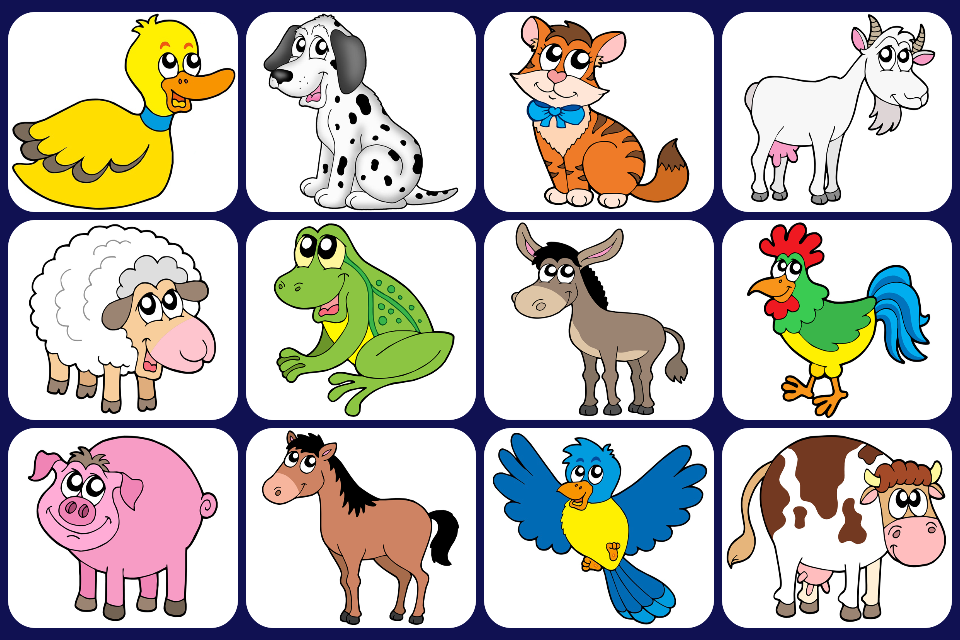 Математическое развитие тему: «Сравнение предметов по величине»Программное содержание: Учить сравнивать предметы по величине, раскладывая их в определенной последовательности – от самого большого до самого маленького, упражнять в ориентировке в пространстве, используя слова: «над», «перед», «под».Поиграйте с ребенком в игру «Сравни»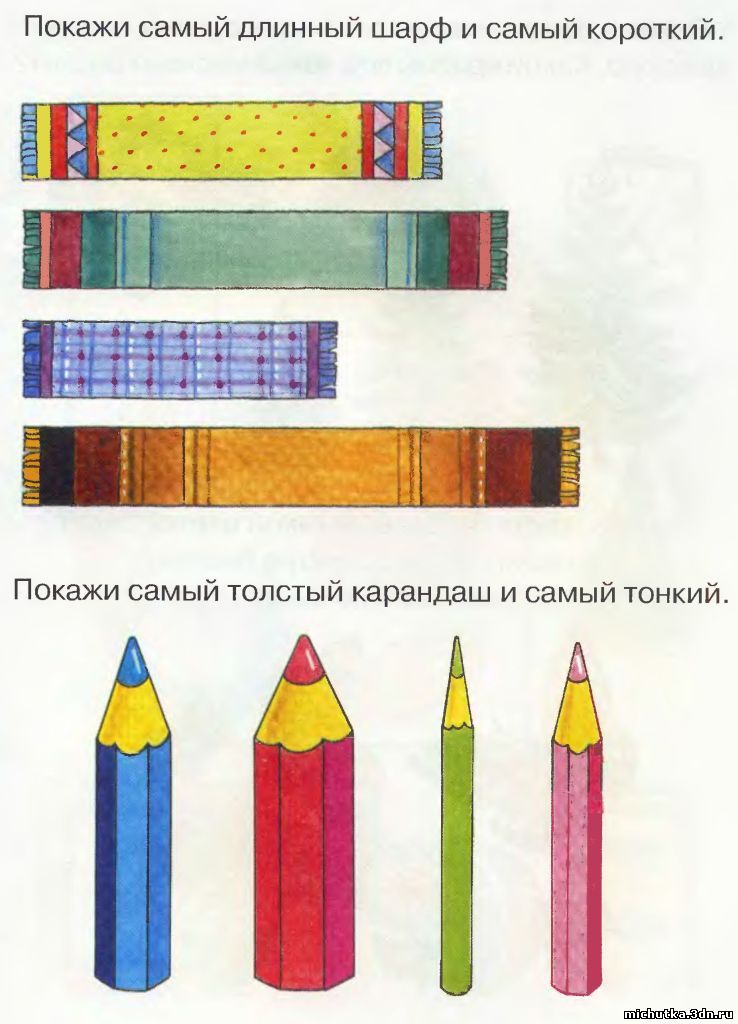 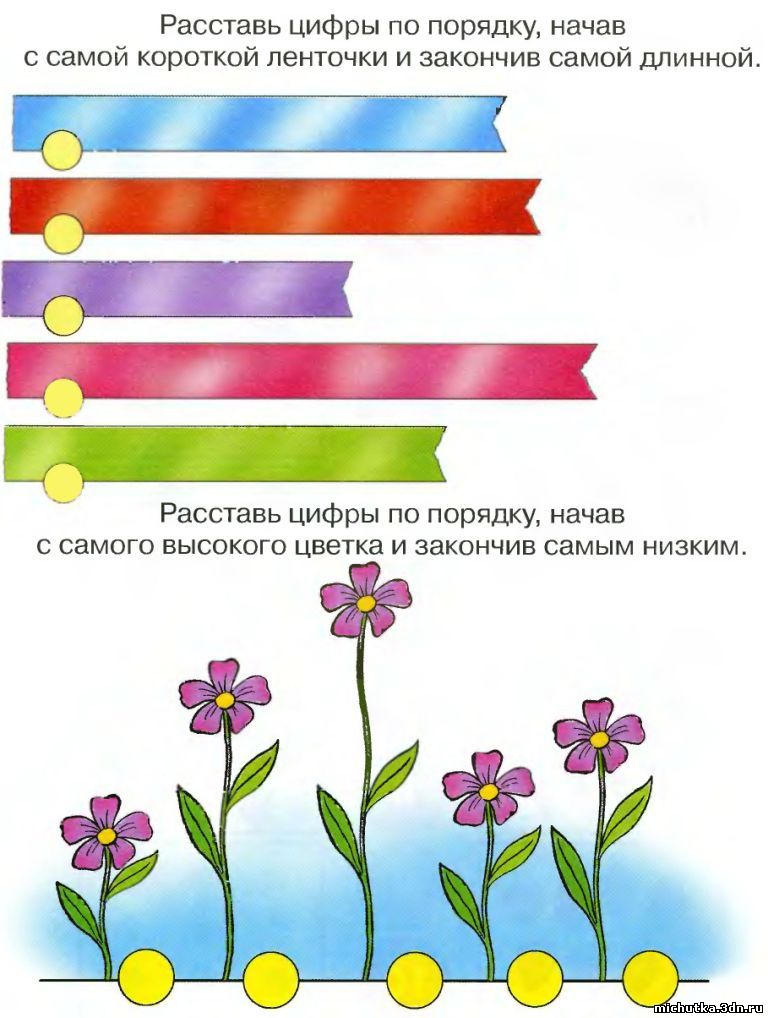 Предложите ребенку задание «Соедини правильно»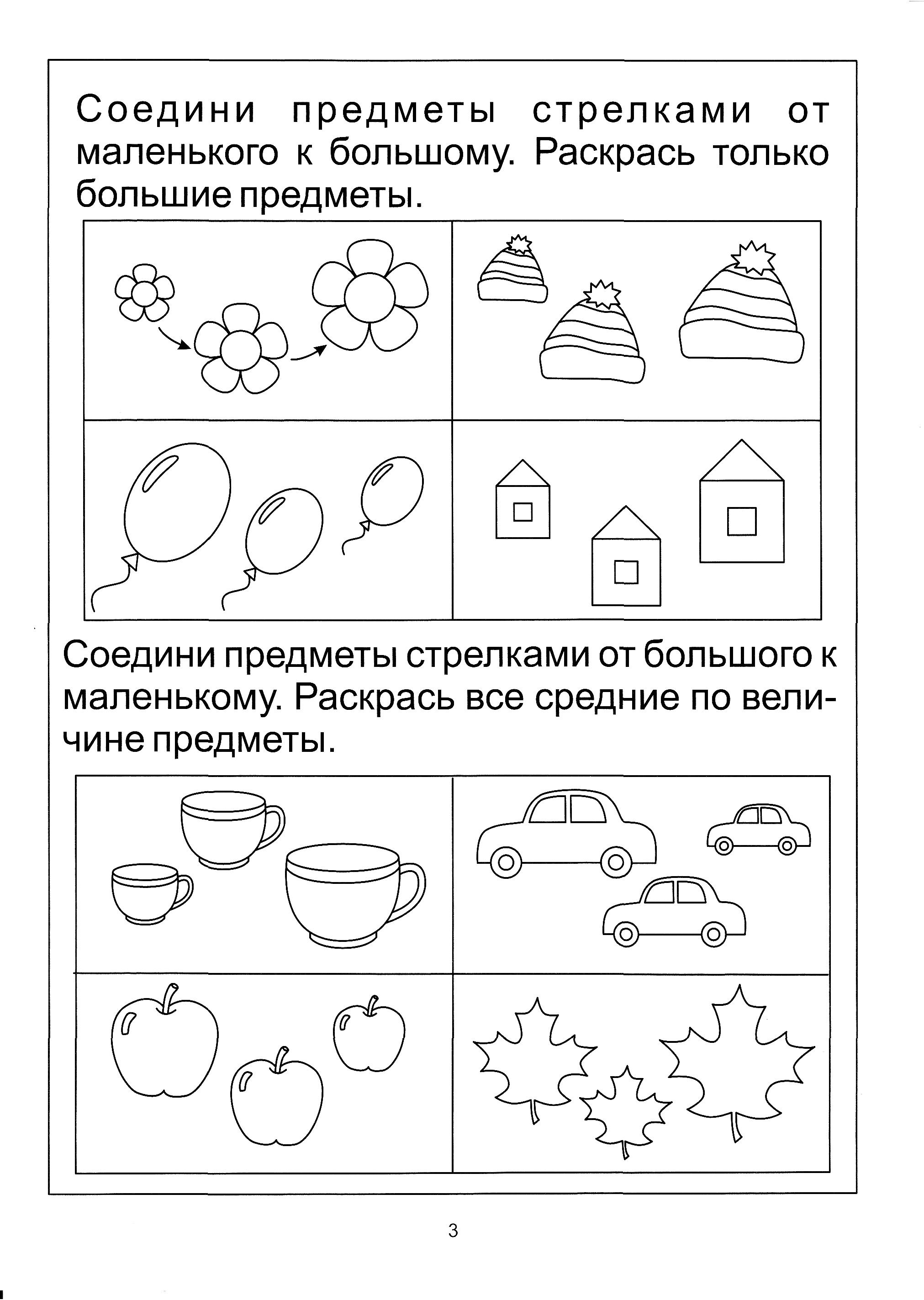 Конструирование на тему: «Зоопарк» Программное содержание: Закреплять у детей полученные знания и конструктивные навыки, способствовать развитию их творчества, самостоятельности и организованности. Научить создавать замысел и реализовывать его, добиваясь поставленной цели.Игры с мелким конструктором.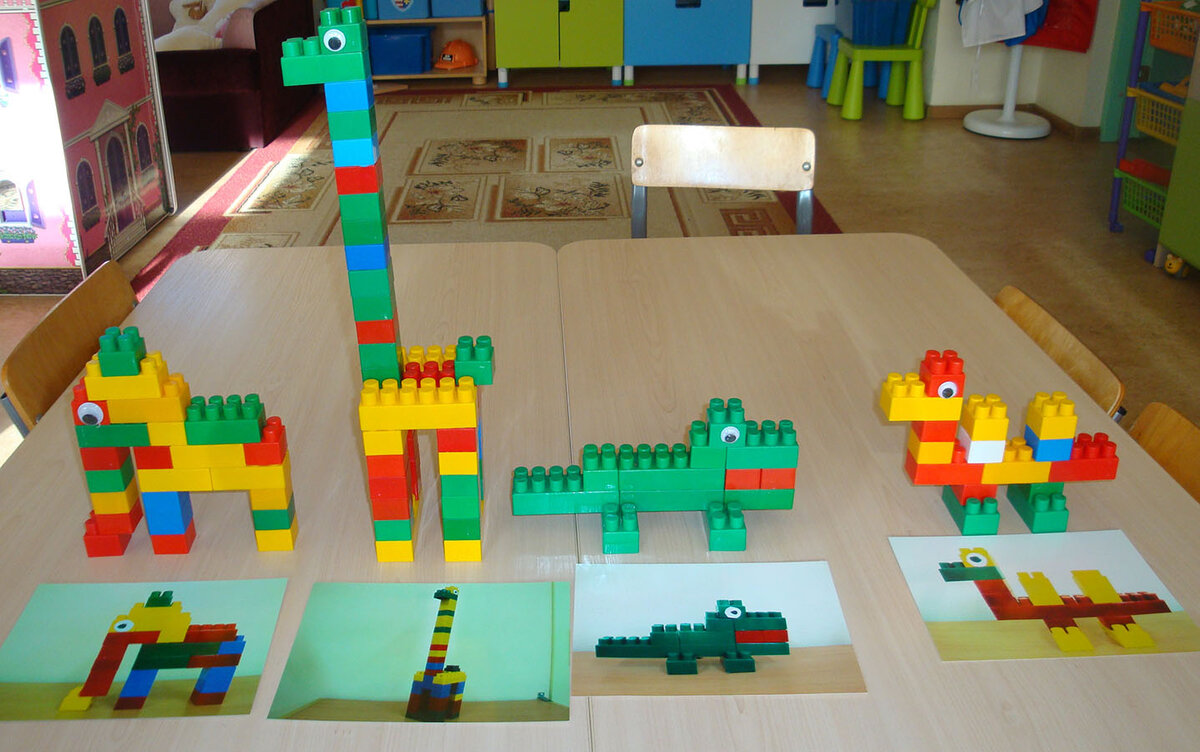 